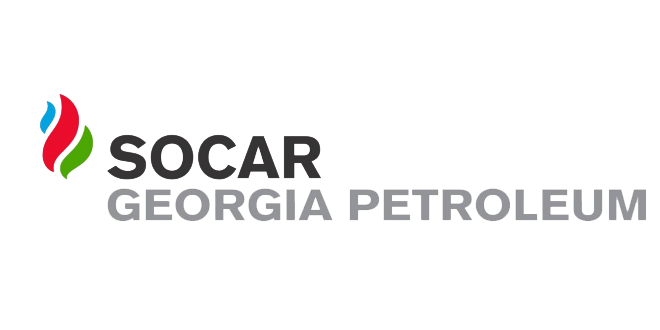 ელექტრონული ტენდერის განაცხადიiniciatori  გიორგი ლოლაძეTariRi23.09.2022№1ტენდერის აღწერილობააგს-ებზე სხვადასხვა სახის სარემონტო სამუშაოების ტენდერი2კონკრეტული დავალება სხვადასხვა სახის სარემონტო სამუშაოები3მოთხოვნები პრეტენდენტების მიმართ5 წლიანი გამოცდილება4გადახდის პირობები სამუშაოების შესრულებიდან 10 სამუშაო დღე5ტენდერის ვადები 10 კალენდარული დღე6ხელშკeრულების ვადები 1 წელი7საგარანტიო პირობები 2 წელი გარანტია 8sakontaqto piriგიორგი ლოლაძე 5557515059სხვა